PETAK,30.4.2021. TEHNIČKA KULTURAPROŠETAJ PO LIVADI I UBERI CVIJEĆE ZA VAZU. IZNENADI SVOJE UKUĆANE LIJEPIM BUKETOM POLJSKOG PROLJETNOG CVIJEĆA. AKO NEMAŠ VAZU, BITI ĆE DOBRA I OPRANA STAKLENKA OD KRASTAVACA. NA DNO U VODU MOŽEŠ STAVITI NEKOLIKO LIJEPIH KAMENČIĆA. SVAKI DAN U VAZI PROMIJENI VODU. FOTOGRAFIRAJ VAZU I POŠALJI U GRUPU VIBER.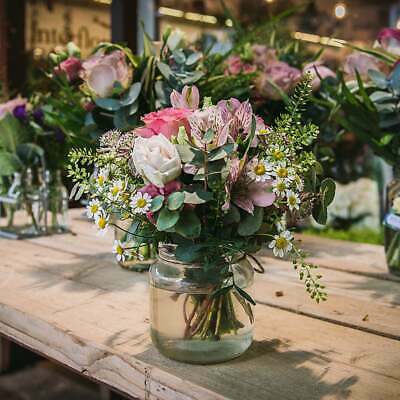 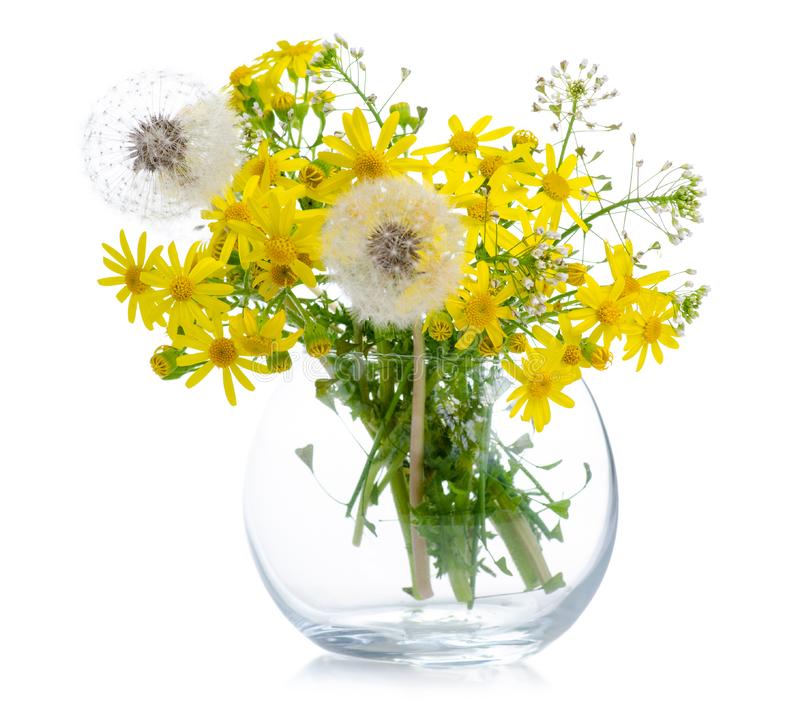 